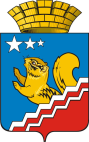 АДМИНИСТРАЦИЯ ВОЛЧАНСКОГО ГОРОДСКОГО ОКРУГАПРОТОКОлВнеочередного заседания муниципальной комиссии (рабочей группы) по профилактике правонарушений на территории Волчанского городского округа13.06.2018г.                                                                                                                                     №4Зал заседания администрации Волчанского городского округа Председатель:  Вервейн А.В. – глава городского округа.Заместитель председателя: Бородулина И.В.– заместитель главы администрации Волчанского городского округа по социальным вопросам.Секретарь: Лукина Ю.А.– инспектор  организационного отдела администрации Волчанского городского округа.Присутствовали: Докукин В.А. – директор Управления городского хозяйства,  Карелина Т.Б. – специалист 1 категории ГО и ЧС,  Смурыгина О.А. – директор «Волчанский Фонд поддержки малого предпринимательства».О реализации Распоряжения Губернатора Свердловской области от 17.05.2018 № 84-РГСЛУШАЛИ: Бородулину И.В.РЕШИЛИ: МКУ «УГХ» Докукину В.А.:совместно с подразделениями государственной инспекции безопасности дорожного движения проводить обследование улично-дорожной сети, задействованной в проведении праздничных мероприятий;проработать вопрос устранения дорожных недостатков и контроль за соответствием улично-дорожной сети государственным стандартам.Срок – к датам проведения массовых мероприятий, в соответствии с утвержденным планом на 2018г.;разрабатывать, согласовывать с подразделениями ГИБДД и утверждать правовым актом схемы организации дорожного движения на период проведения праздничных городских мероприятий с учетом введения ограничений в движении грузового автотранспорта и исключения парковки транспортных средств вблизи мест массового пребывания людей. Срок – к датам проведения массовых мероприятий, в соответствии с утвержденным планом на 2018г.;информировать участников дорожного движения и граждан об утвержденных изменениях в средствах массовой информации.1.2. Муниципальной комиссии (Бородулина И.В.):1.2.1. Проводить заседания коллегиальных органов в сфере безопасности по обеспечению охраны общественного порядка и безопасности граждан в период проведения праздничных мероприятий.Срок – не менее чем  за 10 дней до проведения массовых мероприятий;1.2.2. своевременно информировать ММО МВД России «Красноткрьинский» о запланированных публичных, культурно-массовых и спортивных мероприятиях с указанием назначенных уполномоченных лиц от администраций муниципального образования.   Срок – не менее чем  за 10 дней до проведения массовых мероприятий;1.2.3. организовать привлечение сотрудников частных охранных организаций, добровольных народных дружин к участию в охране общественного порядка в период проведения праздничных мероприятий.Срок – при возможности;Администрации ВГО  Карелиной Т.Б.:в рамках единой государственной системы предупреждения и ликвидации чрезвычайных ситуаций проверять готовность муниципальной аварийно-технической и спасательной службы к ликвидации возможных чрезвычайных ситуаций.Срок - до проведения массового мероприятия;Администрации ВГО Ройд Ю.А.:готовить правовые акты, предусматривающие введение ограничения продажи алкогольной продукции непосредственно в местах проведения праздничных мероприятий и вблизи таких мест.      Срок - до проведения массового мероприятия; Секретарю комиссии (Лукиной Ю.А.): представлять в Министерство общественной безопасности Свердловской области сведения о проведенных публичных мероприятиях (в том числе об одиночных пикетах) с указанием даты проведения мероприятия, его формы, цели, данных об организаторе и количестве участников.Срок - ежемесячно, до 10 числа месяца, следующего за отчетным;разработать и утвердить правовым актам положение о порядке организации и проведения митингов, шествий, демонстраций, пикетирований и собраний, в которых предусмотреть вопросы взаимодействия с правоохранительными органами и органами государственной власти Свердловской области.Срок - до 31 августа 2018 года;создать Муниципальную межведомственную рабочую группу с участием представителей правоохранительных органов по рассмотрению уведомлений о проведении публичных мероприятий.Срок - до 31 августа 2018 года;направить информацию о результатах исполнения поручений (рекомендаций) Губернатора Свердловской области Управляющему Северным управленческим округом Свердловской области.Срок - в течение трех рабочих дней со дня истечения срока исполнения соответствующего поручения (рекомендации).Председатель                                                                                                           А.В. ВервейнЗаместитель председателя                                                                                      И.В.БородулинаСекретарь                                                                                                                  Ю.А.Лукина  